Реквизиты для оплаты за обучение в платных коллективах:Получатель: департамент финансов мэрии (МАУ «Дом культуры «Красный Перекоп» л/с 802.04.252.5)                             ИНН:7605020816КПП:760401001Р/счет: 40701810278883000001                            Банк:  Отделение Ярославль, г. ЯрославльБИК: 047888001В назначении платежа просьба указывать:1 ФИО ребенка,2 ФИО родителя, с которым заключен договор, 3 дата и номер договора , 4 наименование коллектива. А также после данной информации прописать словами: «.. КБК 00000000000000000130, тип средств 02.00.00…»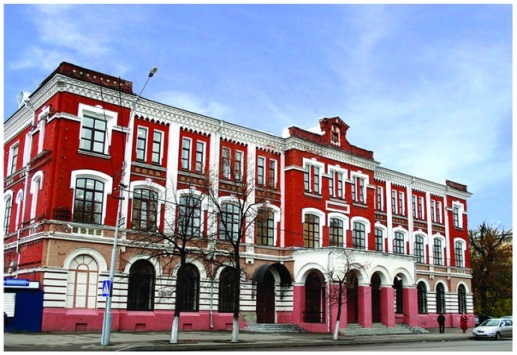 муниципальное автономное учреждение города Ярославля«Дом культуры «Красный Перекоп»